……………………..dnia……………………..Dane wnioskodawcy:Nazwa firmy…………………………………………………………..Lub Imię i nazwisko (w przypadku osób fizycznych)……………………………………………………………………………..Adres domowy wnioskodawcy (w przypadku osób fizycznych)………………………………………………………………………………..Siedziba firmy (w przypadku osób prawnych)………………………………………………………………………………..REGON/PESEL …………………………………………………………1Telefon: ………………………………………………………………….WÓJT GMINY SOBKÓW        Plac Wolności 12       28-305 SobkówWNIOSEK o wydanie zezwolenia na zajęcie pasa drogowego drogi gminnej / wewnętrznej- ulicy ……………………………………………… oznaczonej w ewidencji gruntów numerem działki………………………………………………………………………………………………………………………………………………..w celu (właściwe podkreślić):prowadzenia robót w pasie drogowymumieszczania w pasie drogowym urządzeń infrastruktury technicznej niezwiązanych z potrzebami zarządzania drogami lub potrzebami ruchu drogowegoI.  Wnioskuję o wydanie zezwolenia na czasowe zajęcie elementów pasa drogowego w celu prowadzenia robót:1. jezdnia:przy zajęciu szerokości jezdni do 20 %                                 - powierzchnia: …………………………….. m2przy zajęciu szerokości jezdni od 20% do 50%                    - powierzchnia: …………………………….. m2przy zajęciu szerokości jezdni powyżej 50% do 100%        - powierzchnia: …………………………….. m22. chodnik, place, zatoki postojowe i autobusowe, ścieżki rowerowe i ciągi piesze  - powierzchnia:…………….m23. pozostałe elementy pasa drogowego                                              - powierzchnia: …………………………….. m2Planowany okres zajęcia pasa drogowego w celu prowadzenia robót: 
od dnia ……………………….. do dnia …………………………Prace zostaną wykonane metodą: całkowitego rozkopu drogi, rozkopu połówkowego drogi, przecisku pod drogą, przewiertu sterowanego pod drogą*II. Wnioskuję o wydanie zezwolenia na zajęcie pasa drogowego w celu umieszczenia w pasie drogowym urządzeń infrastruktury technicznej niezwiązanych z potrzebami zarządzania drogami lub potrzebami ruchu drogowego:………………………………………………………………………………………………………………………………………………..(rodzaj i wymiary urządzenia, adres inwestycji)………………………………………………………………………………………………………………………………………………..Lokalizacja zgodnie z decyzją Wójta Gminy Sobków znak …………………………………………. 
z dnia ……………………………………………Powierzchnia pasa drogowego drogi gminnej zajętej przez rzut poziomy urządzenia:1. jezdnia:                                                                                                              - powierzchnia: …………………………….. m22. chodnik, place, zatoki postojowe i autobusowe, ścieżki rowerowe i ciągi piesze  - powierzchnia:…………….m23. drogowe obiekty inżynieryjne                                                                       - powierzchnia: ……………………………..m2Planowany okres zajęcia pasa drogowego w celu umieszczenia urządzeń w pasie drogowym:  od dnia ……………………………….. do dnia ………………………………..Wykonawca robót:Nazwa jednostki:………………………………………………………………………………………………………………………………………………..Adres: …………………………………………………………………………………………………………………………………….Tel: …………………………………………………………………………………………………………………………………………Do wniosku na zajęcie pasa drogowego załączam:Szczegółowy plan sytuacyjny w skali 1:1000 / 1:500*, z zaznaczeniem powierzchni granic 
i podaniem wymiarów planowanej powierzchni zajęcia pasa drogowego;Ogólny plan orientacyjny w skali 1:10 000 lub 1:25 000 z zaznaczeniem zajmowanego odcinka pasa drogowego oraz informację o sposobie zabezpieczenia robót*;Pełnomocnictwo (w przypadku ustanowienia pełnomocnika)*;Wypis z KRS lub CEIDG.Składane załączniki muszą być podpisane przez wnioskodawcę.Wnioskodawca zobowiązuje się:Przystąpić do robót i zakończyć je w terminie określonym we wniosku;Zgłaszać na piśmie i uzyskiwać zgodę na wszelkie zmiany w zakresie zwiększenia zajmowanej powierzchni pasa drogowego, terminu realizacji, organizacji ruchu drogowego, oraz technologii wykonania robót instalacyjnych i drogowych określonych w wydanym zezwoleniu;Niezwłocznie powiadomić zarządcę drogi o zakończeniu robót i uzgodnić termin komisyjnego odbioru technicznego zajmowanego terenu;Zapewnić swobodny dojazd w rejonie prowadzonych robót dla wszystkich pojazdów uprzywilejowanych;Odpowiedzialny za stan robót oraz bezpieczeństwo ruchu kołowego i pieszego, a także za porządek i czystość w rejonie robót jest przejmujący pas drogowy.Wnioskodawca jest poinformowany o tym, że:za zajęcie pasa drogowego pobierane będą opłaty przewidziane w ustawie o drogach publicznych z dnia 21 marca 1985 r. (tj. Dz. U. z 2020 r. poz. 470), Uchwale Nr XXI/218/2012 Rady Gminy Sobków z dnia 26 października 2012 r. (zmienioną Uchwałą Nr XVII/151/2020 
z dnia 24 stycznia 2020 r.) w sprawie ustalenia wysokości stawek opłat za zajęcie pasa drogowego oraz Zarządzenia Nr 10.2020 Wójt Gminy Sobków z dnia 27 stycznia 2020 roku 
w sprawie ustalenia wysokości stawek opłat za zajęcie części nieruchomości stanowiącej własność Gminy Sobków na prowadzenie robót i umieszczanie urządzeń infrastruktury technicznej; ………………………………………………………………………………………………………………………………………………..ponosić będzie odpowiedzialność za szkody majątku mające związek z prowadzonymi robotami w czasie ich trwania oraz wskutek wad ujawnionych po ich zakończeniu w okresie obowiązującej gwarancji lub rękojmi za wady;ponosić będzie odpowiedzialność karno-administracyjną w przypadku prowadzenia robót niezgodnie z warunkami określonymi w zezwoleniu oraz samowolnego zajęcia pasa drogowego, a w przypadku robót awaryjnych za nie powiadomienie o powyższym zarządcy drogi i nie doręczeniu wniosku o zajęcie pasa drogi. ……………………………………………………………………………………(czytelny podpis wnioskodawcy lub osoby upoważnionej do reprezentacji) *niepotrzebne skreślić**w przypadku gdy wnioskodawca nie jest zarazem inwestorem dołączyć pełnomocnictwo inwestoraKLAUZULA INFORMACYJNA DOTYCZACA PRZETWARZANIA 
DANYCH OSOBOWYCH 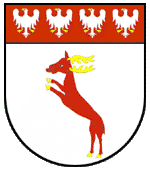 1Na podstawie art. 6 ust 1 lit. a RODO tj. dobrowolnego wyrażenia zgody – wyrażam zgodę na przetwarzanie danych osobowych w zakresie numeru telefonu. Administrator będzie przetwarzał Pani/Pana dane w celu poinformowania telefonicznego o czynnościach  związanych z realizacją niniejszego wniosku.  wyrażam zgodę (zaznaczyć)                                                       Wypełniając obowiązek informacyjny w zakresie ochrony danych osobowych na podstawie art. 13 ust. 1 
i ust. 2 ogólnego rozporządzenia Parlamentu Europejskiego i Rady (UE) 2016/679 
z dnia 27 kwietnia 2016r. w sprawie ochrony osób fizycznych w związku z przetwarzaniem danych osobowych i w sprawie swobodnego przepływu takich danych oraz uchylenia dyrektywy 95/46WE zwanym dalej „RODO” i dbając o Twoje dane osobowe przetwarzane przez nas informujemy, że:Administratorem Twoich danych osobowych będzie Wójt Gminy Sobków (dalej: my). Mamy siedzibę w Sobkowie, ul. Pl. Wolności 12, 28-305 Sobków, kod pocztowy 28-305. Możesz z nami się skontaktować telefonicznie: 41 387 10 37 lub mailowo: sekretariat@sobkow.plAdministrator powołał Inspektora Ochrony Danych Osobowych, który będzie monitorował 
i nadzorował przetwarzanie Twoich danych i możesz się z nim skontaktować telefonicznie pod nr tel. 66 55 86 173 za pomocą poczty elektronicznej – e-mail: biuro@ochrona-danych.netAdministrator będzie przetwarzał Pani/Pana dane w celu:wydania decyzji lub umowy dot. zajęcia pasa drogowego drogi gminnej/wewnętrznej;poinformowania telefonicznego o czynnościach związanych z realizacją wniosku 
     o wydanie zezwolenia na zajęcie pasa drogowego drogi gminnej/wewnętrznej;archiwizacji wyżej wymienionej dokumentacji.4.  Podstawą prawną przetwarzania danych osobowych jest:ustawa z dnia 14 czerwca 1960 r. Kodeks postępowania administracyjnego;ustawa z dnia 21 marca 1985 r. o drogach publicznych;art.6 ust.1 lit. c RODO tj. na podstawie przepisów prawa wynikających z Kodeksu Postępowania Administracyjnego i archiwizacji dokumentów;art. 6 ust. 1 lit. a RODO tj. dobrowolnego wyrażenia zgody.Odbiorcami Twoich danych będą:Ty i Twoi pełnomocnicy;Podmioty przetwarzające, z którymi zawarliśmy umowy powierzenia przetwarzania danych;Podmioty uprawnione do odbioru Twoich danych na podstawie przepisów prawa.Będziemy przechowywać Twoje dane osobowe:Twoje dane osobowe będą przechowywane przez okres niezbędny do realizacji celu przetwarzania 
(tj. pkt.3) oraz obowiązku archiwizacyjnego wynikającego z Jednolitego Rzeczowego Wykazu Akt.7.   Przysługuje Pani/Panu:prawo dostępu do swoich danych oraz otrzymania ich kopii;prawo do sprostowania (poprawiania) swoich danych;prawo do usunięcia po ustaniu celu przetwarzania i okresu przetwarzania, zgodnego z przepisami prawa;ograniczenia przetwarzania danych;Możesz zażądać, abyśmy ograniczyli przetwarzanie Twoich danych osobowych wyłącznie do ich przechowywania lub wykonywania uzgodnionych z Tobą działań, jeżeli Twoim zdaniem mamy nieprawidłowe dane na Twój temat lub przetwarzamy je bezpodstawnie;prawo do wniesienia sprzeciwu wobec przetwarzania;prawo do wniesienia skargi do organu nadzorczego.8.   Jeżeli uważasz, że przetwarzamy Twoje dane niezgodnie z prawem, możesz złożyć w tej sprawie skargę               do Prezesa Urzędu Ochrony Danych Osobowych.9.   Jeżeli przetwarzamy Twoje dane osobowe w oparciu o Twoją zgodę, przysługuje Ci prawo do cofnięcia       tej zgody w dowolnym momencie bez wpływu na zgodność z prawem przetwarzania, którego dokonano       na podstawie zgody przed jej cofnięciem.       10. Podanie przez Ciebie swoich danych osobowych jest:obowiązkowe zgodnie z wymogiem prawnym, a ich nie podanie może powodować brak realizacji celu przetwarzania lub podjęcia działań zgodnych z postępowaniem administracyjnym;dobrowolne.Sobków, dn. …………………………………                                                       …………………………………………………………                                  Data                                                                                            Podpis